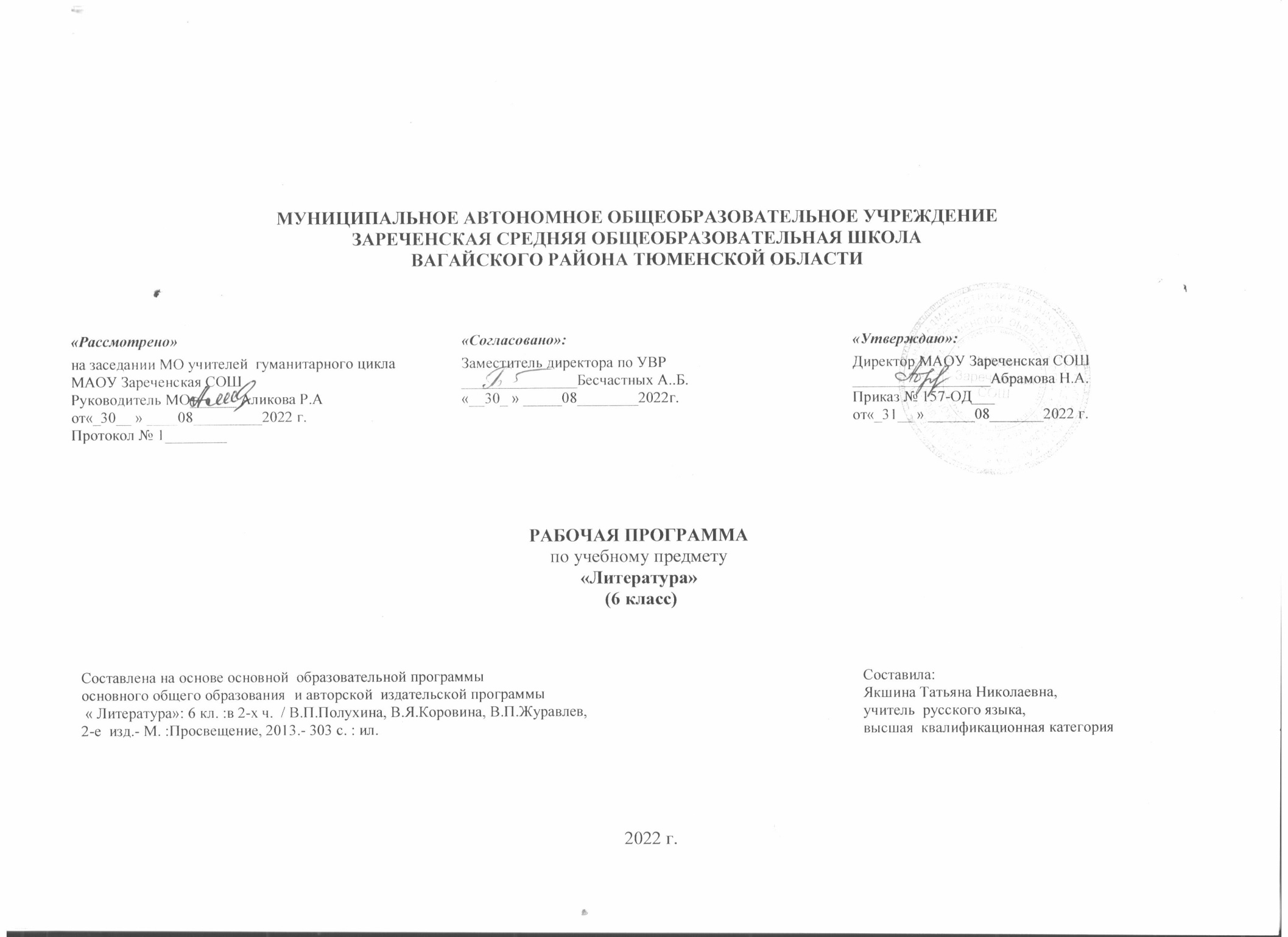 1.Планируемые результаты освоения учебного предмета «Литература», 6 классЛичностные результаты изучения литературы как учебного предмета. Обучающийся научится: - понимать литературу как одну из национально-культурных ценностей русского народа; - уважительно относиться к родной литературе, испытывать гордость за нее; - оценивать свои и чужие поступки; - проявлять внимание, удивление, желание больше узнать. Обучающийся получит возможность научиться: - понимать определяющую роль родной литературы в развитии интеллектуальных, творческих способностей и моральных качеств личности; - анализировать и характеризовать эмоциональные состояния и чувства окружающих, строить свои взаимоотношения с их учетом.Метапредметные результаты изучения литературы как учебного предмета Обучающийся научится: - планированию пути достижения цели;- установлению целевых приоритетов; - оценивать уровень владения тем или иным учебным действием (отвечать на вопрос «что я не знаю и не умею?»); устанавливать и вырабатывать разные точки зрения; - аргументировать свою точку зрения;- задавать вопросы; - осуществлять контроль; - составлять план текста. - пользоваться знаками, символами, таблицами, схемами, приведенными в учебной литературе; строить сообщение в устной форме; - находить в материалах учебника ответ на заданный вопрос; - анализировать изучаемые объекты с выделением существенных и несущественных признаков; - осуществлять синтез как составление целого из частей; - устанавливать причинно-следственные связи в изучаемом круге явлений; - проводить аналогии между изучаемым материалом и собственным опытом; заниматься коллективной и индивидуальной проектной деятельностью. Обучающийся получит возможность научиться: - учитывать условия выполнения учебной задачи; - выделять альтернативные способы достижения цели;-осуществлять итоговый контроль деятельности («что сделано») и пооперационный контроль («как выполнена каждая операция, входящая в состав учебного действия»); - продуктивно разрешать конфликты на основе учѐта интересов и позиций всех участников, поиска и оценки альтернативных способов разрешения конфликтов; договариваться и приходить к общему решению в совместной деятельности;- брать на себя инициативу в организации совместного действия (деловое лидерство);- ориентироваться на возможное разнообразие способов решения учебной задачи; - анализировать изучаемые объекты с выделением существенных и несущественных признаков; - анализировать объекты с выделением существенных и несущественных признаков (в коллективной организации деятельности); - осуществлять синтез как составление целого из частей; - проводить сравнение, классификацию изученных объектов по самостоятельно выделенным основаниям (критериям) при указании количества групп; - проводить аналогии между изучаемым материалом и собственным опытом. - осуществлять запись (фиксацию) указанной учителем информации об изучаемом языковом факте; - проводить сравнение, классификацию изученных объектов по самостоятельно выделенным основаниям (критериям) при указании и без указания количества групп; - обобщать (выводить общее для целого ряда единичных объектов); -заниматься коллективной и индивидуальной проектной деятельностью. Предметные результаты изучения литературы как учебного предмета Обучающийся научится: (Устное народное творчество) - видеть черты русского национального характера в героях русских былин; - учитывая жанрово-родовые признаки произведений устного народного творчества, выбирать фольклорные произведения для самостоятельного чтения; - выразительно читать былины, соблюдая соответствующий интонационный рисунок устного рассказывания; - пересказывать былины, четко выделяя сюжетные линии, не пропуская значимых композиционных элементов, используя в своей речи характерные для былин художественные приемы; (Древнерусская литература. Русская литература XVIII в. Русская литература XIX—XX вв. Литература народов России. Зарубежная литература). - осознанно воспринимать художественное произведение в единстве формы и содержания; адекватно понимать художественный текст и давать его смысловой анализ; - воспринимать художественный текст как произведение искусства, послание автора читателю, современнику и потомку; - определять для себя актуальную и перспективную цели чтения художественной литературы; выбирать произведения для самостоятельного чтения; - анализировать и истолковывать произведения разной жанровой природы, аргументировано формулируя свое отношение к прочитанному; - создавать собственный текст аналитического и интерпретирующего характера в различных форматах; - сопоставлять произведение словесного искусства и его воплощение в других искусствах. Обучающийся получит возможность научиться: (Устное народное творчество) - рассказывать о самостоятельно прочитанной былине, обосновывая свой выбор; - сочинять былину и/или придумывать сюжетные линии; - сравнивая произведения героического эпоса разных народов (былину и сагу, былину и сказание), определять черты национального характера; - выбирать произведения устного народного творчества разных народов для самостоятельного чтения, руководствуясь конкретными целевыми установками;   - устанавливать связи между фольклорными произведениями разных народов на уровне тематики, проблематики, образов (по принципу сходства и различия (Древнерусская литература. Русская литература XVIII в. Русская литература XIX—XX вв.Литература народов России. Зарубежная литература). - выбирать путь анализа произведения, адекватный жанрово-родовой природе художественного текста; - сопоставлять «чужие» тексты интерпретирующего характера, аргументировано оценивать их; - оценивать интерпретацию художественного текста, созданную средствами других искусств; - вести самостоятельную проектно-исследовательскую деятельность и оформлять ее результаты в разных форматах (работа исследовательского характера,  проект).2.  Содержание  учебного предмета «Литература» в  6 классе.Содержание предмета «Литература»  в 6 классе соответствует требованиям ФГОС, целям и задачам образовательной программы школы, опирается на примерную программу основного общего образования с учетом рабочих программ по литературе  для предметной линии учебников под редакцией В.Я.Коровиной (5-9 кл.). На изучение литературы в 6 классе отведено 102 часа, по 3 урока в неделю.ВВЕДЕНИЕ – 1 ч.Художественное произведение. Содержание и форма. Автор и герой. Отношение автора к герою. Способы выражения авторской позиции.УСТНОЕ НАРОДНОЕ ТВОРЧЕСТВО – 4 ч.Обрядовый фольклор. Произведения календарного обрядового фольклора: колядки, веснянки, масленичные, летние и осенние обрядовые песни. Эстетическое значение календарного обрядового фольклора.Пословицы и поговорки. Загадки. Загадки — малые жанры устного народного творчества. Народная мудрость. Краткость и простота, меткость и выразительность. Многообразие тем. Прямой и переносный смысл пословиц и поговорок. Афористичность загадок.Теория литературы. Обрядовый фольклор (начальные представления). Малые жанры фольклора: пословицы и поговорки, загадки.ИЗ ДРЕВНЕРУССКОЙ ЛИТЕРАТУРЫ – 2 ч. «Повесть временных лет», «Сказание о белгородском киселе». Русская летопись. Отражение исторических событий и вымысел, отражение народных идеалов (патриотизма, ума, находчивости).Теория литературы. Летопись (развитие представлений).Р.Р. Устное рецензирование выразительного чтения. Устные и письменные ответы на вопросы.ИЗ РУССКОЙ ЛИТЕРАТУРЫ XVIII ВЕКА – 1 ч.Русские басни.Иван Иванович Дмитриев.Краткий рассказ о жизни и творчестве баснописца.«Муха». Противопоставление труда и безделья. Присвоение чужих заслуг. Смех над ленью и хвастовством.Особенности литературного языка XVIII столетия.Теория литературы. Мораль в басне, аллегория, иносказание (развитие понятий).Р.Р. Выразительное чтение басни. Устное рецензирование выразительного чтения. Характеристика героев басни. Участие в коллективном диалоге.ИЗ РУССКОЙ ЛИТЕРАТУРЫ XIX – 54 ч. (в том числе 7 к.р., 13 р.р.)Иван Андреевич Крылов  Краткий рассказ о жизни и творчестве писателя-баснописца. Самообразование поэта.«Листы и корни», «Ларчик», «Осел и Соловей». Крылов о равном участии власти и народа в достижении общественного блага. Басня «Ларчик» — пример критики мнимого «механики мудреца» и неумелого хвастуна.Басня «Осел и Соловей» — комическое изображение невежественного судьи, глухого к произведениям истинного искусства. Теория литературы. Басня. Аллегория. Мораль (развитие представлений). Р.Р. Выразительное чтение басни. Устное рецензирование выразительного чтения. Характеристика героев басни. Участие в коллективном диалоге.Александр Сергеевич Пушкин  Краткий рассказ о жизни и творчестве поэта. Лицейские годы.«Узник». Вольнолюбивые устремления поэта. Народно-поэтический колорит стихотворения.«Зимнее утро». Мотивы единства красоты человека и красоты природы, красоты жизни. Радостное восприятие окружающей природы. Роль антитезы в композиции произведения. Интонация как средство выражения поэтической идеи.«НИ. Пущину». Светлое чувство дружбы — помощь в суровых испытаниях. Художественные особенности стихотворного послания.«Повести покойного Ивана Петровича Белкина». Книга (цикл) повестей. Повествование от лица вымышленного автора как художественный прием.«Барышня-крестьянка». Сюжет и герои повести. Прием антитезы в сюжетной организации повести. Пародирование романтических тем и мотивов. Лицо и маска. Роль случая в композиции повести. (Для внеклассного чтения).«Выстрел»«Дубровский». Изображение русского барства. Дубровский-старший и Троекуров. Протест Владимира Дубровского против беззакония и несправедливости. Бунт крестьян.Осуждение произвола и деспотизма, защита чести, независимости личности. Романтическая история любви Владимира и Маши. Авторское отношение к героям. Проект.Теория литературы. Эпитет, метафора, композиция (развитие понятий). Стихотворное послание (начальные представления).Р.Р. Выразительное чтение стихотворений. Устное рецензирование выразительного чтения. Устные ответы на вопросы. Участие в коллективном диалоге. Составление плана анализа стихотворения. Устный и письменный анализ стихотворений. Выразительное чтение фрагментов прозы. Составление письменного ответа на проблемный вопрос.Михаил Юрьевич Лермонтов  Краткий рассказ о жизни и творчестве поэта. Ученические годы.«Тучи». Чувство одиночества и тоски, любовь поэта-изгнанника к оставляемой им Родине. Прием сравнения как основа построения стихотворения. Особенности интонации.«Парус»,«Листок», «На севере диком...», «Утес», «Три пальмы». Тема красоты, гармония человека с миром. Особенности выражения темы одиночества в лирике Лермонтова.Теория литературы. Антитеза. Двусложные (ямб, хорей) и трехсложные (дактиль, амфибрахий, анапест) размеры стиха (начальные представления). Поэтическая интонация (начальные представления).Р.Р. Выразительное чтение стихотворений. Устное рецензирование выразительного чтения. Участие в коллективном диалоге. Устный и письменный анализ стихотворения.ВЧ «Русалка».Иван Сергеевич Тургенев  Краткий рассказ о жизни и творчестве писателя.«Бежим луг». Сочувственное отношение к крестьянским детям. Портреты и рассказы мальчиков, их духовный мир. Пытливость, любознательность, впечатлительность. Роль картин природы в рассказе. Проект.Теория литературы. Пейзаж, портретная характеристика персонажей (развитие представлений).Р. Р. Выразительное чтение фрагментов. Устное рецензирование выразительного чтения. Участие в коллективном диалоге. Устная и письменная характеристика героя или групповой характеристики героев.Федор Иванович Тютчев  Краткий рассказ о жизни и творчестве поэта.«Листья», «Неохотно и несмело...». Передача сложных, переходных состояний природы, запечатлевающих противоречивые чувства в душе поэта. Сочетание космического масштаба и конкретных деталей в изображении природы. «Листья» — символ краткой, но яркой жизни.«С поляны коршун поднялся...». Противопоставление судеб человека и коршуна: свободный полет коршуна и земная обреченность человека.Р.Р. Устный и письменный анализ текста.Афанасий Афанасьевич Фет  Краткий рассказ о жизни и творчестве поэта.«Ель рукавом мне тропинку завесила...», «Еще майская ночь», «Учись у них — у дуба, у березы...». Жизнеутверждающее начало в лирике А.А. Фета. Природа как воплощение прекрасного. Эстетизация конкретной детали. Чувственный характер лирики и ее утонченный психологизм. Мимолетное и неуловимое как черты изображения природы. Природа как естественный мир истинной красоты, служащий прообразом для искусства. Гармоничность и музыкальность поэтической речи А.А. Фета. Краски и звуки в пейзажной лирике.Теория литературы. Пейзажная лирика (развитие понятия). Звукопись в поэзии (развитие представлений).Р.Р. Устный и письменный анализ текста.Николай Алексеевич Некрасов  Краткий рассказ о жизни и творчестве поэта.«Железная дорога». Картины подневольного труда. Народ — созидатель духовных и материальных ценностей. Мечта поэта о «прекрасной поре» в жизни народа.Своеобразие композиции стихотворения. Роль пейзажа. Значение эпиграфа. Сочетание реальных и фантастических картин. Диалог-спор. Значение риторических вопросов в стихотворении.«Дедушка»Теория литературы. Стихотворные размеры (закрепление понятия). Диалог. Строфа (начальные представления)Николай Семенович Лесков  Краткий рассказ о жизни и творчестве писателя.«Левша». Гордость писателя за народ, его трудолюбие, талантливость, патриотизм. Особенности языка произведения. Комический эффект, создаваемый игрой слов, народной этимологией. Сказовая форма повествования. Проект.Теория литературы. Сказ как форма повествования (начальные представления). Ирония (начальные представления).«Человек на часах»Антон Павлович Чехов  Краткий рассказ о жизни и творчестве писателя.«Толстый и тонкий». Речь героев как источник юмора. Юмористическая ситуация. Разоблачение лицемерия. Роль художественной детали.Теория литературы. Комическое. Юмор. Комическая ситуация (развитие понятий).«Пересолил» , «Лошадиная фамилия».Родная природа в стихотворениях русских поэтов XIX века.  Я.П. Полонский «По горам две хмурых тучи...», «Посмотри, какая мгла...»; Е.А. Баратынский «Весна, весна! Как воздух чист...», «Чудный град...»;А.К. Толстой «Где гнутся над омутом лозы...». Выражение переживаний и мироощущения в стихотворениях о родной природе. Художественные средства, передающие различные состояния в пейзажной лирике. Теория литературы. Лирика как род литературы. Пейзажная лирика как жанр (развитие представлений).ИЗ РУССКОЙ ЛИТЕРАТУРЫ XX ВЕКА – 28 ч. (в том числе 2 к.р., 4 р.р.)Александр Иванович Куприн  « Чудесный доктор». Реальная основа и содержание рассказа. Образ главного героя. Тема служения людям.Теория литературы. Рождественский рассказ (начальные представления).Р.Р. Выразительное чтение фрагментов рассказа. Различные виды пересказов. Участие в коллективном диалоге.Андрей Платонович Платонов  Краткий рассказ о жизни и творчестве писателя.«Неизвестный цветок». Прекрасное вокруг нас. «Ни на кого не похожие» герои А.П. Платонова.Теория литературы. Символическое содержание пейзажных образов (начальное представление).Р.Р. Выразительное чтение рассказа. Устное рецензирование выразительного чтения. Устная и письменная характеристика героев.Александр Степанович Грин  Краткий рассказ о жизни и творчестве писателя.«Алые паруса». Жестокая реальность и романтическая мечта в повести. Душевная чистота главных героев. Отношение автора к героям.Теория литературы. Романтическое содержание повести. Черты романтического героя (развитие представлений).Участие в коллективном диалоге. Устный и письменный анализ эпизода.М.Зощенко «Галоша» , «Встреча».Произведения о Великой Отечественной войне К.М. Симонов «Ты помнишь, Алеша, дороги Смоленщины...»; Д.С. Самойлов «Сороковые» Стихотворения, рассказывающие о солдатских буднях, пробуждающие чувство скорбной памяти о павших на полях сражений и обостряющие чувство любви к Родине, ответственности за нее в годы жестоких испытаний.Теория литературы. Средства выразительности, гражданский, патриотический пафос стихотворения (развитие представлений).Р.Р. Устное рецензирование выразительного чтения. Участие в коллективном диалоге.Лиханов «Последние холода».Виктор Петрович Астафьев Краткий рассказ о жизни и творчестве писателя.«Конь с розовой гривой». Изображение быта и жизни сибирской деревни в предвоенные годы. Нравственные проблемы рассказа — честность, доброта, понятие долга. Юмор в рассказе. Яркость и самобытность героев (Санька Левонтьев, бабушка Катерина Петровна), особенности использования народной речи.Теория литературы. Речевая характеристика героев (развитие представлений). Герой-повествователь (начальные представления).Р. Р. Выразительное чтение фрагментов рассказа. Различные виды пересказов. Участие в коллективном диалоге. Характеристика героев. Составление планов речевых характеристик.Валентин Григорьевич Распутин Краткий рассказ о жизни и творчестве поэта.«Уроки французского». Отражение в повести трудностей военного времени. Жажда знаний, нравственная стойкость, чувство собственного достоинства, свойственные юному герою. Душевная щедрость учительницы, ее роль в жизни мальчика. Нравственная проблематика произведения. Проект.Теория литературы. Рассказ. Сюжет (развитие понятий). Герой-повествователь (развитие понятия).Р.Р. Участие в коллективном диалоге. Составление плана характеристики героев. Устный и письменный анализ эпизода.Родная природа в русской поэзии XX века  А.А. Блок «Летний вечер», «О, как безумно за окном...»; С.А. Есенин «Мелколесье. Степь и дали...», «Пороша»; А.А. Ахматова «Перед весной бывают дни такие...» Чувство радости и печали, любви к родной природе и Родине в стихотворениях поэтов XX века. Связь ритмики и мелодики стиха с эмоциональным состоянием, выраженным в стихотворении. Поэтизация родной природы.Теория литературы. Лирический герой (развитие представлений).Николай Михайлович Рубцов Краткий рассказ о жизни и творчестве поэта.«Звезда полей», «Листья осенние», «В горнице». Человек и природа в «тихой» лирике Рубцова. Отличительные черты характера лирического героя.Теория литературы. Изобразительно-выразительные средства (развитие понятий).Р.Р. Выразительное чтение стихотворений. Устное рецензирование выразительного чтения. Участие в коллективном диалоге.Писатели улыбаются  Василий Макарович Шукшин Краткий рассказ о жизни и творчестве писателя.Рассказ «Критики». Особенности шукшинских героев — «чудиков», правдоискателей, праведников. Человеческая открытость миру как синоним незащищенности. Образ «странного» героя в литературе.Фазиль Искандер Краткий рассказ о жизни и творчестве писателя.«Тринадцатый подвиг Геракла». Влияние учителя на формирование детского характера. Чувство юмора как одно из ценных качеств человека.Теория литературы. Рассказ. Сюжет (развитие понятий). Герой-повествователь (развитие понятия).Р.Р. Устная и письменная характеристика героев. Участие в коллективном диалоге.Из литературы народов России  Габдулла Тукай Краткий рассказ о жизни и творчестве татарского поэта.«Родная деревня», «Книга». Любовь к своей малой родине и к своему родному краю, верность обычаям, своей семье, традициям своего народа. Книга в жизни человека. Книга — «отрада из отрад», «путеводная звезда», «бесстрашное сердце», «радостная душа».Кайсын Кулиев Краткий рассказ о жизни и творчестве балкарского поэта.«Когда на меня навалилась беда...», «Каким бы малым ни был мой народ...». Родина как источник сил для преодоления любых испытаний и ударов судьбы. Основные поэтические образы, символизирующие Родину в стихотворениях поэта. Тема бессмертия народа, нации до тех пор, пока живы его язык, поэзия, обычаи. Поэт — вечный должник своего народа.Теория литературы. Общечеловеческое и национальное в литературе разных народов.ИЗ ЗАРУБЕЖНОЙ ЛИТЕРАТУРЫ – 11 ч. Мифы Древней Греции  «Скотный двор царя Авгия», «Яблоки Гесперид». Подвиги Геракла (в переложении Н. Куна). Геродот «Легенда об Арионе».Теория литературы. Миф. Отличие мифа от сказки. Гомер  Краткий рассказ о жизни и творчестве Гомера.«Илиада», «Одиссея» как эпические поэмы. Изображение героев и героические подвиги в «Илиаде». Описание щита Ахиллеса: сцены войны и мирной жизни. Стихия Одиссея — борьба, преодоление препятствий, познание неизвестного. Храбрость, сметливость (хитроумие) Одиссея. Одиссей — мудрый правитель, любящий муж и отец. На острове циклопов. Полифем. «Одиссея» — песня о героических подвигах, мужественных героях.Теория литературы. Понятие о героическом эпосе (начальные представления).Мигель де Сервантес Сааведра  Краткий рассказ о жизни и творчестве писателя.Роман «Дон Кихот». Проблема ложных и истинных идеалов. Герой, создавший воображаемый мир и живущий в нем. Пародия на рыцарские романы. Освобождение от искусственных ценностей и приобщение к истинно народному пониманию правды жизни. Мастерство Сервантеса-романиста. Дон Кихот как «вечный» образ мировой литературы (для внеклассного чтения).Теория литературы. «Вечные» образы в искусстве (начальные представления).Фридрих Шиллер Краткий рассказ о жизни и творчестве писателя.Баллада «Перчатка». Повествование о феодальных нравах. Любовь как благородство и своевольный, бесчеловечный каприз. Рыцарь — герой, отвергающий награду и защищающий личное достоинство и честь.Теория литературы. Рыцарская баллада (начальные представления).Проспер Мериме Краткий рассказ о жизни и творчестве писателя.Новелла «Маттео Фальконе». Изображение дикой природы. Превосходство естественной, «простой» жизни и исторически сложившихся устоев над цивилизованной с ее порочными нравами. Романтический сюжет и его реалистическое воплощение.Антуан де Сент-Экзюпери Краткий рассказ о жизни и творчестве писателя.«Маленький принц» как философская сказка и мудрая притча. Чистота восприятия мира как величайшая ценность.Теория литературы. Притча (начальные представления).Повторение, обобщение, итоговый контроль – 1 ч.                                                                    ПРОИЗВЕДЕНИЯ  ДЛЯ  ЗАУЧИВАНИЯ НАИЗУСТЬИ.А. Крылов. «Листы и корни», «Ларчик»,  «Осёл и Соловей» (на выбор).А.С. Пушкин «Узник». «И.И Пущину». «Зимнее утро». ( на выбор)М.Ю. Лермонтов Тучи. Листок. «На севере диком стоит одиноко..».  «Утес». «Три пальмы»  (на выбор)Н.А.Некрасов. Железная дорога (фрагменты на выбор).Ф.И. Тютчев. «Неохотно и несмело…»А.А.Фет «Ель рукавом мне тропинку завесила…».Е.А.Баратынский «Весна!Весна! Как воздух чист!».А.А. Блок Летний вечер. А.Ахматова «Перед весной бывают дни такие…» (на выбор)По теме «Великая Отечественная война»: 1-2 стихотворения по выбору учащихся (К.Симонов, Д.Самойлов)                             3. Тематическое планирование, в том числе с учётом рабочей программы воспитания с указанием количества часов, отводимых на освоение каждой темы.                                                                                                                                                                                                 Приложение к рабочей программе.№  п\п                                                                  Тема      кол-во           часов                   Введение.                    Введение. 1час1Художественное произведение. Содержание и форма.1                   Устное народное творчество.                    Устное народное творчество. 4 часа2Обрядовый фольклор.13Пословицы и поговорки.14Загадки.15Контрольная работа №1 по теме «Устное народное творчество».1                    Из древнерусской литературы.                    Из древнерусской литературы.2 часа6-7Древнерусская литература. Из «Повести временных лет». «Сказание о белгородском киселе». Отражение исторических событий и вымысел в летописи. Развитие представлений о русских летописях2                    Из литературы ХVIII века.                     Из литературы ХVIII века. 1 час8Русские басни. И.И. Дмитриев «Муха». Противопоставление труда и безделья1                    Из русской литературы  XIX века.                                                                                                                    Из русской литературы  XIX века.                                                                                                54 часа                 9Басни И.А.Крылова. «Листы и Корни», «Ларчик».Равное участие власти и народа в достижении общественного блага.110И.А.Крылов. Басня «Осёл и Соловей». Комическое изображение невежественного судьи.111Контрольная работа № 2 по теме «Басня».112А.С.Пушкин. «Узник».  Вольнолюбивые устремления поэта.113Стихотворение А.С.Пушкина «Зимнее утро». Мотивы единства красоты человека и природы.114Стихотворение А.С.Пушкина « И.И. Пущину». Светлое чувство товарищества и дружбы в стихотворении.115Р/р. Лирика А.С.Пушкина. Культура речи.116А.С.Пушкин. Цикл «Повести покойного Ивана  Петровича Белкина». «Барышня- крестьянка».117Р/р. «Барышня - крестьянка». Образ автора –повествователя. Культура речи.118Контрольная работа №3 по повести А.С.Пушкина «Барышня – крестьянка».119Анализ ошибок, допущенных в контрольной работе.120Изображение русского барства в повести А.С.Пушкина «Дубровский»121Дубровский – старший и Троекуров в повести А.С.Пушкина «Дубровский».122Р/р Протест Владимира Дубровского против беззакония и несправедливости в повести А.С.Пушкина «Дубровский». Культура речи.123Р/р. Бунт крестьян в повести А.С.Пушкина «Дубровский». Культура речи.124Осуждение произвола и деспотизма  в повести А.С.Пушкина «Дубровский».125Защита чести, независимости личности в повести А.С.Пушкина «Дубровский».126Р/р. Романтическая история любви Владимира и Маши в повести А.С.Пушкина «Дубровский». Культура речи.127Авторское отношение к героям повести «Дубровский». Культура речи.128Контрольная работа №4 по повести А.С.Пушкина «Дубровский».129Анализ ошибок, допущенных в контрольной работе.130М.Ю.Лермонтов. Чувство одиночества и тоски в стихотворении «Тучи».131Тема красоты и гармонии с миром в стихотворениях М.Ю.Лермонтова «Листок», «На севере диком…»132Р/р. Особенности выражения темы одиночества в стихотворениях М.Ю.Лермонтова «Утёс», «Три пальмы». Культура речи.133Контрольная работа №5 по стихотворениям М.Ю.Лермонтова.134И.С.Тургенев. Литературный портрет писателя.135Р/р. Сочувственное отношение к крестьянским детям в рассказе И.С.Тургенева «Бежин луг». Культура речи.136Портреты и рассказы мальчиков в произведении И.С.Тургенева «Бежин луг».137Роль картин природы в рассказе  И.С.Тургенева «Бежин луг».138Словесные и живописные портреты русских крестьян (по рассказам из цикла «Записки охотника». Культура речи.139Ф.И.Тютчев. Литературный портрет поэта.140Р/р. Передача сложных состояний природы, отражающих внутренний мир поэта, в стихотворениях Ф.И.Тютчева «Листья», «Неохотно и несмело…» Культура речи.141Земная обречённость человека в стих-нии Ф.И.Тютчева «С поля коршун поднялся…»142Жизнеутверждающее начало в стихотворениях А.А.Фета «Ель рукавом мне тропинку завесила…», «Ещё майская ночь», «Учись у них – у дуба, у берёзы…»143Р/р. Краски и звуки в пейзажной лирике А.А.Фета. Культура речи.144Н.А.Некрасов. Стихотворение «Железная дорога». Картины подневольного труда.145Р/р. Народ – созидатель духовных и материальных ценностей в стих-нии Н.А.Некрасова «Железная дорога».                          Культура речи.146-47Своеобразие языка и композиции стихотворения «Железная дорога» Н.А.НекрасоваТрехсложные размеры стиха.248Сочетание реалистических и фантастических картин в стихотворении Н.А.. Некрасова «Железная дорога».149Контрольная работа  по произведениям поэтов 19 века.150Н.С.Лесков. Литературный портрет писателя.151Гордость Н.С.Лескова за народ в сказе «Левша».152Р/р. Особенности языка сказа Н.С.Лескова «Левша». Культура речи.153Комический эффект, создаваемый игрой слов, в сказе «Левша Н.С.Лескова.154Сказовая форма повествования.155Контрольная работа  по сказу Н.С.Лескова «Левша».156А.П.Чехов. Устный рассказ о писателе.157Речь героев рассказа А.П.Чехова «Толстый и тонкий». Юмористическая ситуация.158Р/р. Разоблачение лицемерия в рассказе А.П. Чехова «Толстый и тонкий». Роль художественной детали. Культура речи.159Я.П.Полонский. «По горам две хмурых тучи…», «Посмотри – какая мгла…». Выражение переживаний и мироощущуния в стихотворениях о родной природе.160Р/р. Е.А.Баратынский. «Весна, весна! Как воздух чист!...», «Чудный град порой сольётся…». Особенности пейзажной лирики. Культура речи.161А.К.Толстой. «Где гнутся над омутом лозы…».162Контрольная работа  по стихотворениям  поэтов 19 века.1                   Из русской литературы ХХ века.                   Из русской литературы ХХ века.28  часов      63А.И.Куприн. Реальная основа и содержание рассказа «Чудесный доктор».164Образ главного героя в рассказе А.И.Куприна «Чудесный доктор».165Р/р. Тема служения людям в рассказе А.И.Куприна «Чудесный доктор». Культура речи.166А.П.Платонов. Литературный портрет писателя.167«Неизвестный цветок» А.П.Платонова. Прекрасное вокруг нас.168«Ни на кого не похожие» герои А.П.Платонова.169Жестокая реальность и романтическая мечта в повести А.С.Грина «Алые паруса».170Душевная чистота главных героев в повести А.С.Грина «Алые паруса».171Отношение автора к героям повести А.С.Грина «Алые паруса».172Р/р. К.М.Симонов «Ты помнишь, Алёша, дороги Смоленщины…». Солдатские будни в стих-ях о войне. Культура речи.173Д.С.Самойлов «Сороковые». Любовь к Родине в годы военных испытаний.174Изображение быта и жизни сибирской деревни в предвоенные годы в рассказе В.П.Астафьева «Конь с розовой гривой».175Яркость и самобытность героев рассказа В.П.Астафьева «Конь с розовой гривой». Юмор в рассказе.176Контрольная работа № 9 по рассказу В.П.Астафьева «Конь с розовой гривой».177Отражение трудностей военного времени в  рассказе В.Г.Распутина «Уроки французского».178Душевная щедрость учительницы в    рассказе В.Г. Распутина «Уроки французского».179Нравственная проблематика рассказа  В.Г.Распутина «Уроки французского». 180А.А.Блок.  « О, как безумно за окном…». Чувство радости и печали, любви к родной природе и Родине.181С.А.Есенин. «Мелколесье. Степь и дали…», «Пороша». Связь ритмики и мелодики стиха с эмоциональным состоянием лирического героя. А.А.Ахматова. «Перед весной бывают дни такие…»182Человек и природа в тихой лирике Н.М.Рубцова.183Контрольная работа  по стихотворениям поэтов 20 века  о природе .184Особенности шукшинских героев-«чудиков» в рассказах «Чудик», «Критики».185Человеческая открытость миру как синоним незащищённости в рассказах В.М. Шукшина.186Влияние учителя на формирование детского характера  в рассказе Ф.А.Искандера «Тринадцатый подвиг Геракла».187Чувство юмора как одно из ценных качеств человека в рассказе Ф.А.Искандера «Тринадцатый подвиг Геракла».188Р/р. Подготовка и написание классного сочинения по произведениям В.Г.Распутина, В.П.Астафьева, Ф.А.Искандера                        (по выбору). Культура речи.189Габдулла Тукай. Стихотворения «Родная деревня», «Книга».  Любовь к малой родине .190Кайсын Кулиев. «Когда на меня навалилась беда…», «Каким бы ни был малый мой народ…». Тема бессмертия народа.1                    Зарубежная литература                     Зарубежная литература 11 часов91Подвиги Геракла. «Скотный двор царя Авгия».192Мифы Древней Греции. «Яблоки Гесперид».193 -94Геродот. «Легенда об Арионе». Особенности повествования.295 -96«Илиада» и «Одиссея» Гомера как героические  эпические поэмы.297М.Сервантес Сааведра. «Дон Кихот»»: нравственный смысл романа.198Мастерство М.Сервантеса – романиста. «Дон Кихот».199Ф.Шиллер. Рыцарская баллада «Перчатка».1100Изображение дикой природы в новелле П.Мериме «Маттео Фальконе».Отец и сын Фальконе, проблемы чести и предательства.1101А.де Сент-Экзюпери. «Маленький принц» как философская сказка и мудрая притча. Вечные истины в сказке.1102Итоговая контрольная работа. Выявление уровня литературного развития учащихся. Задания для летнего чтения.1час№  п\п                                                       Раздел  /      Тема      дата        дата        дата  №  п\п                                                       Раздел  /      Темапланпланфакт                   Введение.     1час                   Введение.     1час                   Введение.     1час                   Введение.     1час                   Введение.     1час1Художественное произведение. Содержание и форма.                   Устное народное творчество.     4 часа                   Устное народное творчество.     4 часа                   Устное народное творчество.     4 часа                   Устное народное творчество.     4 часа                   Устное народное творчество.     4 часа2Обрядовый фольклор.3Пословицы и поговорки.4Загадки.5Контрольная работа №1 по теме «Устное народное творчество».                    Из древнерусской литературы.     2 часа                    Из древнерусской литературы.     2 часа                    Из древнерусской литературы.     2 часа                    Из древнерусской литературы.     2 часа                    Из древнерусской литературы.     2 часа6Древнерусская литература. Из «Повести временных лет». «Сказание о белгородском киселе». Отражение исторических событий и вымысел в летописи. Развитие представлений о русских летописях.7Древнерусская литература. Из «Повести временных лет». «Сказание о белгородском киселе». Отражение исторических событий и вымысел в летописи. Развитие представлений о русских летописях.                    Из литературы ХVIII века.    1 час                    Из литературы ХVIII века.    1 час                    Из литературы ХVIII века.    1 час                    Из литературы ХVIII века.    1 час                    Из литературы ХVIII века.    1 час8Русские басни. И.И. Дмитриев «Муха». Противопоставление труда и безделья.                    Из русской литературы  XIX века.           54 часа                                     Из русской литературы  XIX века.           54 часа                                     Из русской литературы  XIX века.           54 часа                                     Из русской литературы  XIX века.           54 часа                                     Из русской литературы  XIX века.           54 часа                 9Басни И.А.Крылова. «Листы и Корни», «Ларчик».Равное участие власти и народа в достижении общественного блага.10И.А.Крылов. Басня «Осёл и Соловей». Комическое изображение невежественного судьи.11Контрольная работа № 2 по теме «Басня».12А.С.Пушкин. «Узник».  Вольнолюбивые устремления поэта.13Стихотворение А.С.Пушкина «Зимнее утро». Мотивы единства красоты человека и природы.14Стихотворение А.С.Пушкина « И.И. Пущину». Светлое чувство товарищества и дружбы в стихотворении.15Р/р. Лирика А.С.Пушкина. Культура речи.16А.С.Пушкин. Цикл «Повести покойного Ивана  Петровича Белкина». «Барышня- крестьянка».17Р/р. «Барышня - крестьянка». Образ автора – повествователя. Культура речи.18Контрольная работа №3 по повести А.С.Пушкина «Барышня – крестьянка».19Анализ ошибок, допущенных в контрольной работе.20Изображение русского барства в повести А.С.Пушкина «Дубровский»21Дубровский – старший и Троекуров в повести А.С.Пушкина «Дубровский».22Р/р Протест Владимира Дубровского против беззакония и несправедливости в повести А.С.Пушкина «Дубровский».                    Культура речи.23Р/р. Бунт крестьян в повести А.С.Пушкина «Дубровский». Культура речи.24Осуждение произвола и деспотизма  в повести А.С.Пушкина «Дубровский».25Защита чести, независимости личности в повести А.С.Пушкина «Дубровский».26Р/р. Романтическая история любви Владимира и Маши в повести А.С.Пушкина «Дубровский». Культура речи.27Авторское отношение к героям повести «Дубровский». Культура речи.28Контрольная работа № 4 по повести А.С.Пушкина «Дубровский».29Анализ ошибок, допущенных в контрольной работе.30М.Ю.Лермонтов. Чувство одиночества и тоски в стихотворении «Тучи».31Тема красоты и гармонии с миром в стихотворениях М.Ю.Лермонтова «Листок», «На севере диком…»32Р/р. Особенности выражения темы одиночества в стихотворениях М.Ю.Лермонтова «Утёс», «Три пальмы». Культура речи.33Контрольная работа № 5 по стихотворениям М.Ю. Лермонтова.34И.С.Тургенев. Литературный портрет писателя.35Р/р. Сочувственное отношение к крестьянским детям в рассказе И.С.Тургенева «Бежин луг».   Культура речи.36Портреты и рассказы мальчиков в произведении И.С.Тургенева «Бежин луг».37Роль картин природы в рассказе  И.С.Тургенева «Бежин луг». Культура речи.38Словесные и живописные портреты русских крестьян (по рассказам из цикла «Записки охотника»).  Культура речи.39Ф.И.Тютчев. Литературный портрет поэта.40Р/р. Передача сложных состояний природы, отражающих внутренний мир поэта, в стихотворениях Ф.И.Тютчева «Листья», «Неохотно и несмело…».  Культура речи.41Земная обречённость человека в стихотворении Ф.И.Тютчева «С поля коршун поднялся…»42Жизнеутверждающее начало в стихотворениях А.А.Фета «Ель рукавом мне тропинку завесила…», «Ещё майская ночь»,          «Учись у них – у дуба, у берёзы…»43Р/р. Краски и звуки в пейзажной лирике А.А.Фета. Культура речи.44Н.А.Некрасов. Стихотворение «Железная дорога». Картины подневольного труда.45Р/р. Народ – созидатель духовных и материальных ценностей в стихотворении Н.А.Некрасова «Железная дорога». Культура речи.46Своеобразие языка и композиции стихотворения «Железная дорога» Н.А.Некрасова.  Трехсложные размеры стиха.47Своеобразие языка и композиции стихотворения «Железная дорога» Н.А.Некрасова.  Трехсложные размеры стиха.48Сочетание реалистических и фантастических картин в стихотворении Н.А.. Некрасова «Железная дорога».49Контрольная работа № 6  по произведениям поэтов 19 века.50Н.С.Лесков. Литературный портрет писателя.51Гордость Н.С.Лескова за народ в сказе «Левша».52Р/р. Особенности языка сказа Н.С.Лескова «Левша». Культура речи.53Комический эффект, создаваемый игрой слов, в сказе «Левша Н.С.Лескова.54Сказовая форма повествования.55Контрольная работа № 7  по сказу Н.С.Лескова «Левша».56А.П.Чехов. Устный рассказ о писателе.57Речь героев рассказа А.П.Чехова «Толстый и тонкий». Юмористическая ситуация.58Р/р. Разоблачение лицемерия в рассказе А.П. Чехова «Толстый и тонкий». Роль художественной детали. Культура речи.59Я.П.Полонский. «По горам две хмурых тучи…», «Посмотри – какая мгла…». Выражение переживаний и мироощущуния в стихотворениях о родной природе.60Р/р. Е.А.Баратынский. «Весна, весна! Как воздух чист!...», «Чудный град порой сольётся…». Особенности пейзажной лирики.Культура речи.61А.К.Толстой. «Где гнутся над омутом лозы…».62Контрольная работа  № 8  по стихотворениям  поэтов 19 века.                   Из русской литературы ХХ века.    (28  часов)                   Из русской литературы ХХ века.    (28  часов)                   Из русской литературы ХХ века.    (28  часов)                   Из русской литературы ХХ века.    (28  часов)                   Из русской литературы ХХ века.    (28  часов)63А.И.Куприн. Реальная основа и содержание рассказа «Чудесный доктор».64Образ главного героя в рассказе А.И.Куприна «Чудесный доктор».65Р/р. Тема служения людям в рассказе А.И.Куприна «Чудесный доктор». Культура речи.66А.П.Платонов. Литературный портрет писателя.67«Неизвестный цветок» А.П.Платонова. Прекрасное вокруг нас.68«Ни на кого не похожие» герои А.П.Платонова.69Жестокая реальность и романтическая мечта в повести А.С.Грина «Алые паруса».70Душевная чистота главных героев в повести А.С.Грина «Алые паруса».71Отношение автора к героям повести А.С.Грина «Алые паруса».72Р/р. К.М.Симонов «Ты помнишь, Алёша, дороги Смоленщины…». Солдатские будни в стихотворениях о войне.                       Культура речи.73Д.С.Самойлов «Сороковые». Любовь к Родине в годы военных испытаний.74Изображение быта и жизни сибирской деревни в предвоенные годы в рассказе В.П.Астафьева «Конь с розовой гривой».75Яркость и самобытность героев рассказа В.П.Астафьева «Конь с розовой гривой». Юмор в рассказе.76Контрольная работа № 9 по рассказу В.П.Астафьева «Конь с розовой гривой».77Отражение трудностей военного времени в  рассказе В.Г.Распутина «Уроки французского».78Душевная щедрость учительницы в    рассказе В.Г. Распутина «Уроки французского».79Нравственная проблематика рассказа  В.Г.Распутина «Уроки французского». 80А.А.Блок.  « О, как безумно за окном…». Чувство радости и печали, любви к родной природе и Родине.81С.А.Есенин. «Мелколесье. Степь и дали…», «Пороша». Связь ритмики и мелодики стиха с эмоциональным состоянием лирического героя. А.А.Ахматова. «Перед весной бывают дни такие…»82Человек и природа в тихой лирике Н.М.Рубцова.83Контрольная работа  № 10 по стихотворениям поэтов 20 века  о природе .84Особенности шукшинских героев-«чудиков» в рассказах «Чудик», «Критики».85Человеческая открытость миру как синоним незащищённости в рассказах В.М. Шукшина.86Влияние учителя на формирование детского характера  в рассказе Ф.А.Искандера «Тринадцатый подвиг Геракла».87Чувство юмора как одно из ценных качеств человека в рассказе Ф.А.Искандера «Тринадцатый подвиг Геракла».88Р/р. Подготовка и написание классного сочинения по произведениям В.Г.Распутина, В.П.Астафьева, Ф.А.Искандера                        (по выбору).  Культура речи.89Габдулла Тукай. Стихотворения «Родная деревня», «Книга».  Любовь к малой родине .90Кайсын Кулиев. «Когда на меня навалилась беда…», «Каким бы ни был малый мой народ…». Тема бессмертия народа.                    Зарубежная литература   (11 часов)                    Зарубежная литература   (11 часов)                    Зарубежная литература   (11 часов)                    Зарубежная литература   (11 часов)                    Зарубежная литература   (11 часов)91Подвиги Геракла. «Скотный двор царя Авгия».92Мифы Древней Греции. «Яблоки Гесперид».93 Геродот. «Легенда об Арионе». Особенности повествования.94Геродот. «Легенда об Арионе». Особенности повествования.95 «Илиада» и «Одиссея» Гомера как героические  эпические поэмы.96«Илиада» и «Одиссея» Гомера как героические  эпические поэмы.97М.Сервантес Сааведра. «Дон Кихот»»: нравственный смысл романа.98Мастерство М.Сервантеса – романиста. «Дон Кихот».99Ф.Шиллер. Рыцарская баллада «Перчатка».100Изображение дикой природы в новелле П.Мериме «Маттео Фальконе».Отец и сын Фальконе, проблемы чести и предательства.101А.де Сент-Экзюпери. «Маленький принц» как философская сказка и мудрая притча. Вечные истины в сказке.102Итоговая контрольная работа. Выявление уровня литературного развития учащихся. Задания для летнего чтения.   